OPIS SPLOŠNIH KRITERIJEV ZA OCENJEVANJE PRI PREDMETU ŠPORTKRITERIJ ZA OCENJEVANJE UČINKOVITOSTI IGER Z ŽOGOKOŠARKA, ODBOJKA, NOGOMET, ROKOMETKriteriji ocenjevanja – testiKRITERIJI ZA OCENJEVANJE GIMNASTIKE Z RITMIČNO IZRAZNOSTJOATLETIKAKriteriji za ocenjevanje posameznih rezultatov7.,  9. razredUčenec mora izboljšati svoj osebni rezultat. Ocena 5 : izboljša 5 ali več rezultatovOcena 4 : izboljša 4 rezultateOcena 3 : izboljša 3 rezultateOcena 2 : izboljša 2 rezultataVZDRŽLJIVOSTNI   TEK   (  COOPERJEV   TEST- 2400 m  )oz. DečkiOcena 5      do 14:00 minOcena 4      med 14:01 do 15:00 minOcena 3      med 15:01 do 16:00 minOcena 2      med 16:01 do 17:00 minOcena 1      več kot 17:00 minDekliceOcena 5      do 15:00 minOcena 4      med 15:01 do 16:00 minOcena 3      med 16:01 do 17:00 minOcena 2      med 17:01 do 18:00 minOcena 1      več kot 18:00 min6. razred (kjer je možno se izboljšujejo rezultati iz 5. razreda)tek na  in  : izboljšati rezultat iz 5. razreda        2.   skok v daljino z mesta : izboljšati rezultat iz 5. razreda  3.   skok v daljino z zaletom :  ocena 5     in več                                                       ocena 4     -                                                        ocena 3     -                                                        ocena 2     -                                                        ocena 1    manj kot 1,50 m        4.   met žvižgača  :   dečki     ocena 5    in več                                                       ocena 4    -                                                        ocena 3    -                                                        ocena 2    -                                                        ocena 1   manj kot                                          deklice   ocena 5   in več                                                       ocena 4   - 19,5m                                                       ocena 3   -                                                        ocena 2     -   9,5m                                                       ocena 1   manj kot 5 m        5.   troskok z mesta :              ocena 5  450cm in več                                                       ocena 4   -                                                        ocena 3   -                                                        ocena 2   -                                                        ocena 1  manj kot        6.    tek na  :  dečki        ocena 5  do 1:00 min                                                       ocena 4  1:01 - 1:05 min                                                       ocena 3  1:06 - 1:10 min                                                       ocena 2  1:11 - 1:15 min                                                       ocena 1  več kot 1:16 min                                     deklice       ocena 5  do 1:05 min                                                       ocena 4  1:06 - 1:10 min                                                       ocena 3  1:11 - 1:15 min                                                       ocena 2  1:16 - 1:20 min                                                       ocena 1  več kot 1:21 min       7.   skok v višino :                   ocena 5   in več                                                      ocena 4   90 - 95cm                                                      ocena 3   80 -                                                       ocena 2   70 -                                                       ocena 1  manj kot OPISNI KRITERIJI ZA OCENJEVANJE PLAKATA KRITERIJ ZA USTNO OCENJEVANJE ZNANJA ( 5 vprašanj )Oceno odlično ( 5 ) dobi učenec, ki  pravilno odgovori na vsa vprašanja brez pomoči                                     učitelja.Oceno prav dobro ( 4 ) dobi  učenec, ki samostojno pravilno odgovori na štiri                                        vprašanja, na eno pa s pomočjo učitelja.Oceno dobro ( 3 ) dobi učenec, ki samostojno pravilno odgovori na tri vprašanja,  na                               dve pa le delno ob pomoči učitelja.Oceno zadostno ( 2 ) dobi učenec, ki delno pravilno odgovori na vsa vprašanja ob                                        pomoči učitelja.Oceno nezadostno ( 1 ) dobi učenec, ki nepravilno odgovori na najmanj štiri                                         vprašanja.KRITERIJI ZA PISNO OCENJEVANJE ZNANJA (za primere ne prinašanja športne opreme, ponavljajočega motenja pouka itd.)ŠPORTNA OPREMA!Velja za ure športa kot tudi vse izbirne predmete:kratke hleče oz. trenirkakratka majicačiste supergeOpravičeno si lahko brez opreme v vsakem ocenjevalnem obdobju le enkrat!Sprotno prinašaj opravičila!ODLIČNO   ( 5 )Učenec učinkovito in racionalno obvladuje najzahtevnejše gibalne naloge v različnih športih. Dobro obvladuje teoretična znanja, povezana s procesom športne vzgoje. Pri delu redno in vzorno sodeluje, je samostojen, zelo zanesljiv in iznajdljiv. Sodeluje s sošolci in športnim pedagogom ter pomaga pri pouku in organizaciji najrazličnejših šolskih tekmovanj. Dosega visoke standarde znanja.PRAV DOBRO ( 4 )Učenec je pri delu zanesljiv, samostojen in iznajdljiv. Pomaga sošolcem. Pri delu izstopa s prizadevnostjo in osebnim napredkom oziroma dosega optimalno raven športnega znanja, določeno v učnem načrtu. Dobro obvlada določena teoretična znanja in pravila, ki so povezana s procesom športne vzgoje in posameznimi športnimi panogami.DOBRO ( 3 )Učenec dobro sodeluje pri delu, je dokaj samostojen, kooperativen in pripravljen na večje napore. Primerno napreduje in dosega v učnem načrtu določeno minimalno raven športnega znanja. Pomanjkljivosti se pojavljajo pri izvajanju strukturno zahtevnejših in kompleksnejših športnih vsebin.ZADOSTNO ( 2 )Učenec ne kaže večje pripravljenosti in interesa za delo. Pri delu ne sodeluje redno, je manj zanesljiv in zahteva veliko individualne pomoči športnega pedagoga. Gibalnih nalog ne opravlja samostojno, izvedba pa je pogosto pomanjkljiva in groba. Ima težave pri izvajanju kompleksnih športnih vsebin in ne dosega minimalne ravni zahtevanega znanja. Dosega minimalne standarde znanja.NEZADOSTNO ( 1)Učenec je nepripravljen za sodelovanje z vrstniki in športnim pedagogom v procesu športne vzgoje. Neaktivnost je razlog, da ne napreduje. Samostojno ne more opraviti najenostavnejših gibalnih nalog in ne dosega minimalne ravni zahtevanega znanja. Je nezanesljiv in s svojim ravnanjem mnogokrat otežuje delo pri športni vzgoji.OCENA54321KOŠARKAODBOJKANOGOMETROKOMETUčenec je v igri zanesljiv,obvlada tehnično izvedbo posameznih elementov ter jih uspešno uporablja v taktičnih rešitvah.Igralne situacije zaključuje zanesljivo.Dobro  pozna pravila igre ter sodniške znake.Učenec je  v igri zanesljiv,tehnične elemente izvaja z manjšimi napakami.Uspešno jih uporablja v taktičnih rešitvah.Igralne situacije zaključuje zanesljivo.Dobro  pozna pravila igre ter sodniške znake.Učenec je v igri razmeroma zanesljiv, tehnične elemente izvaja z večjimi napakami.Igralne situacije zaključuje delno uspešno.Pozna pravila igre ter sodniške znake.Učenec je v igri nezanesljiv,tehnične elemente izvaja z večjimi napakami.Igralne situacije zaključuje manj uspešno.Slabo pozna pravila igre ter sodniške znake.Učenec ne dosega minimalnih standardov znanja. Pri zaključevanju igralnih situacij je neuspešen.Ne  pozna pravil igre ter sodniških znakov.OCENA54321RAZLIČNITESTI (poudarek na pravilni tehniki, izvedbi ter uspešnosti)



Učenec nalogo izvede tekoče, zanesljivo in tehnično pravilno.------------Nalogo zaključi zanesljivo (uspešno).Učenec nalogo izvede tekoče, tehnično pravilno,vendar z manjšimi napakami.------------Nalogo  zaključi zanesljivo (uspešno).Učenec nalogoopravi manj zanesljivo,z večjimi tehničniminapakami.----------------Pri zaključevanju naloge je delno uspešen.Učenec nalogoopravi nezanesljivo, s številnimi večjimitehničniminapakami.----------------Pri zaključevanju naloge je neuspešen.Učenec ne opravi minimalnih zahtev izbrane naloge.-------------OCENA54321GIMNASTIKA Z RITMIČNO IZRAZNOSTJOUčenec posamezno prvino izvede samostojno, brez tehničnih in estetskih napak.Sam pripravi sestavo ter jo izvede tekoče in brez večjih  napak.Učenec posamezno prvino izvede samostojno, z manjšimi tehničnimi in estetskimi napakami.Sam pripravi sestavo ter jo izvede tekoče, vendar z manjšimi napakami.Učenec posamezno prvino izvede samostojno, a z večjimi tehničnimi in estetskimi napakami.Sam pripravi sestavo, vendar njena izvedba ni povsem tekoča. Pojavljajo se številne napake.Učenec posamezno prvino izvede s pomočjo,z večjimi tehničnimi in estetskimi napakami.Sestave ne pripravi sam. Izvedba določene sestave je ne tekoča, pojavljajo se številne napake.Učenec ne opravi minimalnih zahtev posamezne naloge oziroma sestave. Ne dosega minimalnih standardov znanja.OCENA54321COOPERJEV TESTZelo izboljša svoj prejšnji rezultat, pri teku se zelo trudi.Izboljša svoj prejšnji rezultat, pri teku se trudi.Vsaj malo izboljša svoj prejšnji rezultat, pri teku se očitno ne trudi dovolj. Teče z rezervo.Ne izboljša svojega prejšnjega rezultata, pri teku se ne trudi.Zelo poslabša svoj prejšnji rezultat, pri teku se ne trudi ali noče teči.OCENAKRITERIJIODLIČNOPRAV DOBRODOBROZADOSTNOPLAKAT – izgled-izdelek je oblikovno in vsebinsko dovršen -izdelek je oblikovno in vsebinsko ustrezen -ustvarjalnost pri izdelavi plakata-izdelek je oblikovno in vsebinsko zadovoljiv -izdelek je oblikovno in vsebinsko skromen(slabo pregleden, nečitljiv, malo napisanega…)PREDSTAVITEV PLAKATA-predstavitev je prepričljiva,  nazorna in zanimiva-govori prosto brez pomožnega teksta-zna odgovarjati tudi na vprašanja sošolcev in učitelja v zvezi z vsebino plakata oz. referata-predstavitev je prepričljiva in za sošolce zanimiva- plakat mu je samo v rahlo oporo-učenec zna odgovarjati na vprašanja sošolcev ali učitelja v zvezi z vsebino plakata oz. referata-predstavitev s pomočjo besedila na plakatu-zna vsaj delno odgovoriti na vprašanja sošolcev ali učitelja v zvezi z vsebino plakata -predstavitev je skromna-večina teksta je prebrana s plakata-učenec sošolcev ne pritegne-potrebuje pomoč učiteljanzd (1)zd (2)db (3)pdb (4)odl (5)0 - 49%50 – 62%63- 75%76 – 88%89 – 100%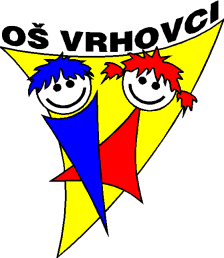 